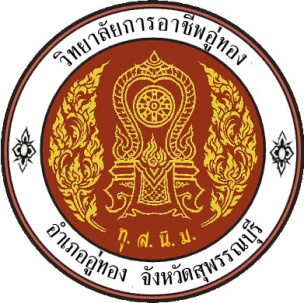 แบบเสนอขออนุมัติจัดทำโครงการ1.ชื่อโครงการวิจัย …………………………………………………………………………………………………………2.ลักษณะงานวิจัย	 งานวิจัยใหม่		 งานวิจัยต่อเนื่องระยะเวลา………………ปี	ความสอดคล้องระดับชาติ	1.แผนพัฒนาเศรษฐกิจและสังคมแห่งชาติฉบับที่ 12	ยุทธศาสตร์ 1 การยกระดับศักยภาพการแข่งขันและการหลุดพ้นกับดักรายได้ปานกลางสู่รายได้สูง	1.1 การส่งเสริมด้านการวิจัยและพัฒนา	2.นโยบายรัฐบาล/เป้าหมายของรัฐบาล	นโยบาย/เป้าหมาย 8 การพัฒนาและส่งเสริมการใช้ประโยชน์จากวิทยาศาสตร์เทคโนโลยี            การวิจัยและพัฒนา และนวัตกรรม	ความสอดคล้องระดับกระทรวง	ยุทธศาสตร์สำนักงานคณะกรรมการการอาชีวศึกษา	ยุทธศาสตร์ 1 ยกระดับคุณภาพผู้เรียน	มาตรการที่ 3 ปฏิรูปการเรียนการสอน	3.5 วิจัยและพัฒนาอาชีวศึกษาเพื่อสร้างองค์ความรู้และนวัตกรรม	3.6 วิจัยเพื่อถ่ายทอดเทคโนโลยี (สิ่งประดิษฐ์และหุ่นยนต์)	ความสอดคล้องระดับภูมิภาค	จังหวัดสุพรรณบุรี	เยาวชนคนดีศรีสุพรรณ	เป้าหมายที่ 8     เป็นคนตรงต่อเวลา	เป้าหมายที่ 10   ปฏิบัติตามกฎระเบียบและข้อบังคบของโรงเรียนและกลุ่มโดยเคร่งครัด	โครงการวิจัยนี้  สามารถนำไปเผยแพร่และขยายผลไปสู่การใช้ประโยชน์ได้	 เชิงนโยบาย  (ระบุ)………………………………………………………………………..	 เชิงพาณิชย์  (ระบุ)…………………………………………………………………………	 เชิงวิชาการ  (ระบุ)………………………………………………………………………….	 เชิงพื้นที่  (ระบุ)……………………………………………………………………………..	 เชิงสาธารณะ/สังคม (ระบุ)………………………………………………………………	 อื่น ๆ  (ระบุ)…………………………………………………………………………………3. องค์ประกอบในการจัดทำโครงการ3.1 ผู้รับผิดชอบประกอบด้วย3.1.1 หัวหน้าโครงการวิจัย ชื่อ…………………………………………..นามสกุล……………………………………………ระดับชั้น………………ที่อยู่……………………………………………………………………………………………………………………………….เบอร์โทรศัพท์……………………………………………………… E – mail …………………………………………..3.1.2 ผู้ร่วมวิจัยชื่อ…………………………………………..นามสกุล……………………………………………ระดับชั้น………………ที่อยู่……………………………………………………………………………………………………………………………….เบอร์โทรศัพท์……………………………………………………… E – mail …………………………………………..ชื่อ…………………………………………..นามสกุล……………………………………………ระดับชั้น………………ที่อยู่……………………………………………………………………………………………………………………………….เบอร์โทรศัพท์……………………………………………………… E – mail …………………………………………..3.1.3 ครูที่ปรึกษาโครงการ ชื่อ…………………………………………..นามสกุล……………………………………… ตำแหน่ง…………………………แผนกวิชา……………………………………………….	สาขาวิชาที่เชี่ยวชาญ ……………………………………………ชื่อ…………………………………………..นามสกุล……………………………………… ตำแหน่ง…………………………แผนกวิชา……………………………………………….	สาขาวิชาที่เชี่ยวชาญ ……………………………………………ชื่อ…………………………………………..นามสกุล……………………………………… ตำแหน่ง…………………………แผนกวิชา……………………………………………….	สาขาวิชาที่เชี่ยวชาญ ……………………………………………4. ประเภทของการวิจัย การวิจัยพื้นฐาน (basic  research) การวิจัยประยุกต์ (applied  research) การวิจัยและพัฒนา (research and development)5. ความเป็นมาและความสำคัญของปัญหา …………………………………………………………………………………………………………………………………………………………………………………………………………………………………………………………………………………………………………………………………………………………………………………………………………………………………………………………………………………………………………………………………………………………………………………………………………………………………………………………………………………………………………………………………………………………………………6. วัตถุประสงค์ของการวิจัย 6.1 เพื่อ………………………………………………………………………………………………………………………………6.2 เพื่อ………………………………………………………………………………………………………………………………7. ขอบเขตของการวิจัย…………………………………………………………………………………………………………………………………………………………………………………………………………………………………………………………………………………………………………………………………………………………………………………………………………………………………………………………8. ทฤษฎี และกรอบแนวคิดของการวิจัย…………………………………………………………………………………………………………………………………………………………………………………………………………………………………………………………………………………………………………………………………………………………………………………………………………………………………………………………9. การทบทวนวรรณกรรมและเอกสารที่เกี่ยวข้อง…………………………………………………………………………………………………………………………………………………………………………………………………………………………………………………………………………………………………………………………………………………………………………………………………………………………………………………………10. การสืบค้นจากฐานข้อมูลสิทธิบัตร…………………………………………………………………………………………………………………………………………………………………………………………………………………………………………………………………………………………………………………………………………………………………………………………………………………………………………………………11. เอกสารอ้างอิงของการวิจัย…………………………………………………………………………………………………………………………………………………………………………………………………………………………………………………………………………………………………………………………………………………………………………………………………………………………………………………………12.ประโยชน์ที่คาดว่าจะได้รับ 12.1 ………………………………………………………………………………………………………………………………12.2 ………………………………………………………………………………………………………………………………12.3 ………………………………………………………………………………………………………………………………13. วิธีการดำเนินการวิจัยและสถานที่ทำการทดลอง / เก็บข้อมูล……………………………………………………………………………………………………………………………………………………………………………………………………………………………………………………………………………………………………………………………………………………………………………………………………………………………………………………………14. ระยะเวลาทำการวิจัยและแผนการดำเนินงานขอองการวิจัย……………………………………………………………………………………………………………………………………………………………………………………………………………………………………………………………………………………………………………………………………………………………………………………………………………………………………………………………15. งบประมาณของการวิจัย 15.1 งบประมาณทั้งหมด…………………………..บาท15.2 รายการวัสดุ/อุปกรณ์ 16. ความคิดเห็นครูที่ปรึกษาโครงการ.......................................................................................ลงชื่อ..................................................      (.................................................)   ครูที่ปรึกษาโครงการ17. ความคิดเห็นครูผู้สอนโครงการ...........................................................................................ลงชื่อ..................................................      (.................................................)   ครูผู้สอนโครงการ18. ความคิดเห็นหัวหน้าแผนกวิชา............................................................................................ลงชื่อ..................................................      (.................................................)หัวหน้าแผนกวิชา..............................19. ความคิดเห็นรองผู้อำนวยการฝ่ายวิชาการ................................................................ลงชื่อ..................................................      (นายโกเมศ  โตอินทร์)     รองผู้อำนวยการฝ่ายวิชาการ20. ความคิดเห็นผู้อำนวยการ................................................................................................... ลงชื่อ..................................................      (นายชูเชิด  มัจฉาฉ่ำ)   ผู้อำนวยการวิทยาลัยการอาชีพอู่ทองที่รายการจำนวนราคารวมงบประมาณรวมงบประมาณรวมงบประมาณ